Российская Федерация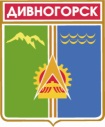 Администрация города ДивногорскаКрасноярского краяП О С Т А Н О В Л Е Н И Е 20.03. 2017	                                    г. Дивногорск	  	           	                      № 62пО создании комиссии по делам инвалидов на территории муниципального образования город Дивногорск В соответствии с Указом Президента Российской Федерации от 02.10.1992 № 1157 «О дополнительных мерах государственной поддержки инвалидов», приказом Министерства  труда и социальной защиты Российской Федерации от 02.11.2016 № 602н, Законом Красноярского края от 10.12.2004 N 12-2707 "О социальной поддержке инвалидов", руководствуясь статьей 43 Устава города Дивногорска, ПОСТАНОВЛЯЮ:1. Утвердить состав комиссии по делам инвалидов на территории муниципального образования город Дивногорск согласно приложению № 1.2. Утвердить положение о комиссии по делам инвалидов на территории муниципального образования город Дивногорск согласно приложению № 2.3. Настоящее постановление подлежит опубликованию в средствах массовой информации и размещению на официальном сайте администрации города Дивногорска в информационно-телекоммуникационной сети «Интернет».          4. Контроль за исполнением настоящего постановления возложить на Первого заместителя Главы города  М.Г. Кузнецову.Глава города                                                     				           Е.Е. ОльПриложение № 1 к постановлению администрации города Дивногорскаот 20.03. 2017 № 62пСостав комиссиипо делам инвалидов на территории муниципального образования город ДивногорскПриложение № 2 к постановлению администрации города Дивногорска от 20.03.2017 № 62п                          Положение о комиссии по делам инвалидов на территории муниципального образования город Дивногорск1. Общие положения1.1. Настоящее Положение разработано в соответствии с Указом Президента Российской Федерации от 02.10.1992 № 1157 «О дополнительных мерах государственной поддержки инвалидов», приказом Министерства  труда и социальной защиты Российской Федерации от 02.11.2016 № 602н, Законом Красноярского края от 10.12.2004 N 12-2707 "О социальной поддержке инвалидов" и устанавливает порядок работы комиссии по делам инвалидов на территории муниципального образования город Дивногорск (далее - комиссии).1.2. Комиссия является постоянно действующим координационным органом.1.3. Комиссия создана с целью обеспечения согласованных действий органов местного самоуправления, хозяйствующих субъектов и всех заинтересованных структур при содействии трудоустройству незанятых инвалидов, обеспечению им равных с другими гражданами Российской Федерации возможностей в реализации конституционных прав и свобод.1.4. Комиссия в своей деятельности руководствуется Конституцией Российской Федерации, федеральным законодательством и законодательством Красноярского края, нормативными правовыми актами органов местного самоуправления муниципального образования город Дивногорск, а также настоящим Положением.2. Полномочия и права комиссии2.1. Полномочия комиссии:- организация и осуществление мониторинга ситуации с занятостью инвалидов трудоспособного возраста, проживающих на территории муниципального образования город Дивногорск;- мониторинг предоставления вакантных рабочих мест для инвалидов предприятиями и учреждениями муниципального образования город Дивногорск;- мониторинг квотируемых рабочих мест с формированием списка работодателей, выделяющих в счет квоты рабочие места, на которых не может использоваться труд инвалидов;- мониторинг трудоустройства выпускников, имеющих инвалидность, на вакантные рабочие места предприятий муниципального образования город Дивногорск;-мониторинг специальностей, профессий, которые имеют инвалиды, готовые к трудоустройству (в соответствии с информацией о видах подходящей работы для инвалида с соблюдением законодательства о персональных данных).2.2. В целях реализации указанных полномочий комиссия вправе:- приглашать на комиссию и заслушивать работодателей, осуществляющих хозяйственную деятельность на территории муниципального образования город Дивногорск и обязанных представлять отчет о квотировании рабочих мест для инвалидов, на предмет трудоустройства на эти места инвалидов;  - приглашать на комиссию руководителей бюджетных учреждений, подведомственных администрации муниципального образования город Дивногорск, государственных и муниципальных унитарных предприятий, юридические лица и компании с государственным участием, рекомендовать им в приоритетном порядке трудоустраивать на вакантные рабочие места инвалидов;-приглашать на комиссию работодателей, готовых трудоустраивать инвалидов, в том числе на рабочие места вне квоты, на период отсутствия постоянного работника, на неполный рабочий день; - рекомендовать работодателям муниципального образования город Дивногорск в приоритетном порядке трудоустраивать выпускников профессионального образования, граждан, имеющих инвалидность;- рекомендовать работодателям создавать специальные рабочие места для инвалидов в соответствии с рекомендациями, указанными в реабилитационной карте инвалида.3. Состав и регламент работы комиссии:3.1. Состав комиссии утверждается главой муниципального образования город Дивногорск.3.2. Председатель комиссии руководит деятельностью комиссии, председательствует на заседаниях. При отсутствии председателя комиссии заседание проводит заместитель.3.3. Заседания комиссии проводятся не реже одного раза в квартал. Заседание комиссии считается правомочным, если на нем присутствует более половины членов комиссии.3.4. Члены комиссии обладают равными правами при обсуждении рассматриваемых на заседании вопросов.3.5. Решение комиссии принимается простым большинством голосов присутствующих на заседании членов путем открытого голосования. В случае равенства голосов голос председателя комиссии является решающим. При несогласии члена комиссии с принятым решением по его желанию в протоколе отражается особое мнение.3.6. Заседания комиссии оформляются протоколом, который подписывается председателем или его заместителем и секретарем. Протокол хранится у секретаря, копию протокола секретарь направляет членам комиссии по делам инвалидов.Оль Егор ЕгоровичГлава города, председатель комиссии;Кузнецова Марина Георгиевна         Склярова Инна Владимировнапервый заместитель Главы города, заместитель председателя комиссии;директор краевого государственного казенного учреждения «Центр занятости населения города Дивногорска», секретарь комиссии;Члены комиссии:Лабаева Наталья Владимировнапомощник прокурора юрист 1 класса;Кабацура Галина Васильевнаначальник отдела образования    администрации города Дивногорска;Панченко Валентина ЮрьевнаКалинин Николай ВладимировичКеуш  Виктор МихайловичКуприянова Ольга ВладимировнаТимакова Наталья ВалерьевнаМурашов Юрий ИвановичШошина Елена ВасильевнаСеменова Светлана ИвановнаУфимцева Нина Мечиславовна Булгакова Наталья Викторовнаначальник отдела экономического развития администрации города Дивногорска;начальник отдела физической культуры, спорта и молодежной политики администрации города Дивногорска;руководитель КГБУЗ «Дивногорская МБ»;председатель Дивногорской местной общероссийской общественной организации «Всероссийское общество инвалидов»; начальник отдела СП КГБУ «МФЦ» в г. Дивногорске; председатель городского Совета депутатов; начальник отдела культуры администрации города Дивногорска;начальник УПФР в г. Дивногорске;директор КГБ ПОУ «Дивногорский гидроэнергетический техникум им. А.Е. Бочкина»;директор МБУ КЦСОН г. Дивногорска;руководитель управления социальной защиты населения  администрации г. Дивногорска.